Приложение 1Д/З  на  26.10.12Найти информацию о том, что такое треугольник Пентроуза и что такое – Созвездие треугольника;Повторите, как находится периметр треугольника и чему равна сумма всех углов любого треугольника;Выполните работу на карточке, обязательно запишите вывод по окончанию работы – он пригодится нам на следующем урокеЗадание:  с помощью транспортира и линейки с делениями измерьте углы и стороны треугольника АВС. Результаты измерение занесите в таблицы. Сделайте выводы о соотношениях между сторонами и углами треугольников.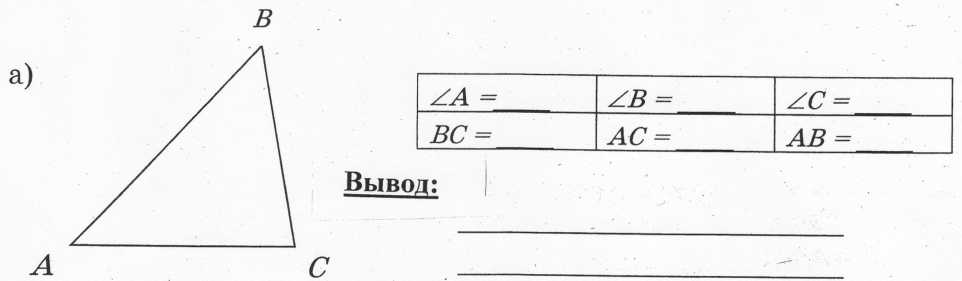 Общий вывод: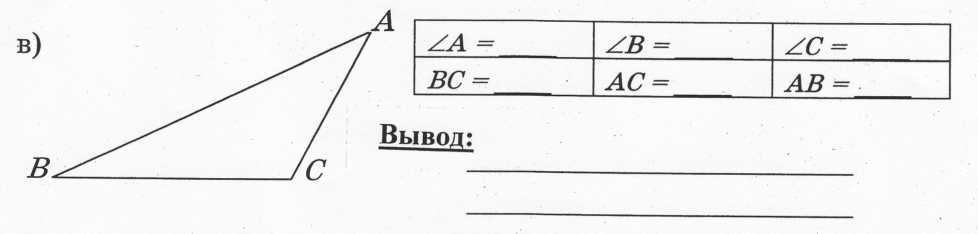 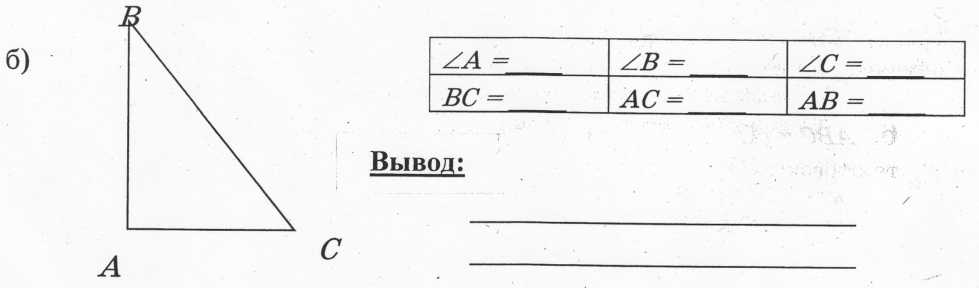 